Администрация  Свирьстройского городского поселения Лодейнопольского муниципального района Ленинградской области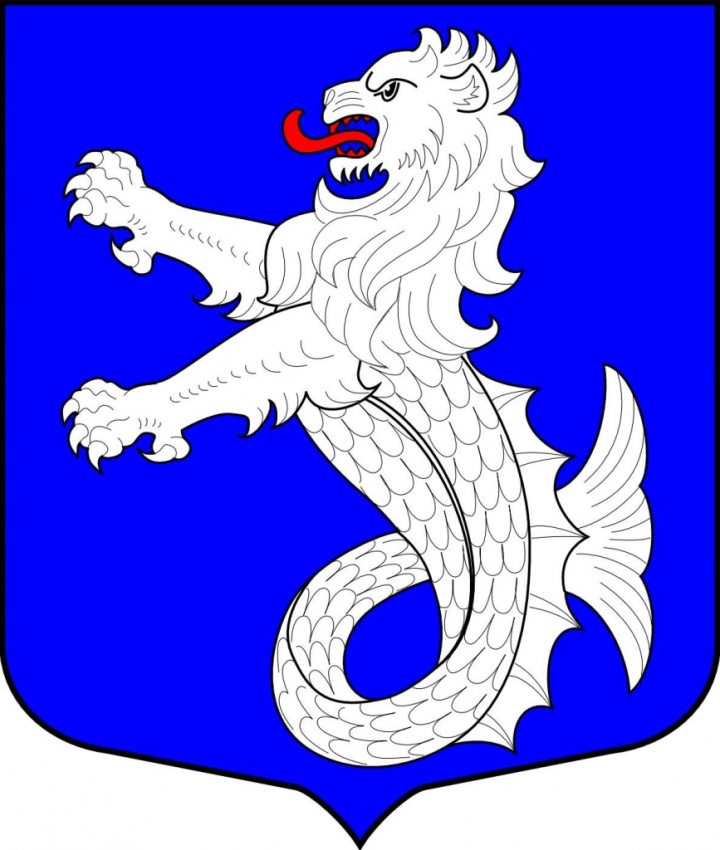 Отчет главы Администрации Свирьстройского городского поселения перед населением по итогам социально -экономического развития за 2021 год и задачах на 2022 год.г.п. Свирьстрой16.02.2022г.ОТЧЕТАДМИНИСТРАЦИИ  И ГЛАВЫ АДМИНИСТРАЦИИ СВИРЬСТРОЙСКОГО ГОРОДСКОГО ПОСЕЛЕНИЯ О ПРОДЕЛАННОЙ  РАБОТЕ ЗА  2021 ГОД.    С учётом основных направлений плана социально-экономического развития, бюджетной и налоговой политики, имеющейся налоговой базы, а также поступления доходов от использования имущества, его продажи и других источников доходной части бюджета поселения был утвержден бюджет  на 2021 год. Соответственно доходам были утверждены и расходы.   В течение 2021 года в  бюджет поселения вносились изменения и дополнения 4 раза, причем в сторону увеличения как доходной, так и расходной частей бюджета. Администрацией  были разработаны мероприятия по увеличению налоговых и неналоговых поступлений  в бюджет поселения,    проанализированы имеющиеся резервы для увеличения поступлений,  усилен контроль поступления арендной платы за  пользование муниципальным имуществом и землей. По- прежнему  активно занимались продажей земельных участков.  Уменьшение  бюджета  2021 года  в расходной части к  первичному составил 22,2 млн. рублей в связи с уменьшением субсидии  на капитальное строительство (реконструкцию) объектов теплоэнергетики (строительство котельной) по уведомлению Комитета по топливно-энергетическому  комплексу Ленинградской области на основании Постановления Правительства Ленинградской области от 14.12.2021 №810. Всего планируемый общий объем доходов в 2021 году составил 20,5 млн. рублей, общий объем расходов 20,3 млн. рублей. В результате  работы доходная часть бюджета поселения исполнена на 104,9 % в сумме 20,5  млн. рублей (2020 г.  в сумме 19,3 млн. руб.-93,4%)), руб. в том числе: - собственные доходы составляют 109,1%  от всего бюджета, их исполнение составляет 12,1 млн. руб. (при плане 11,1 млн. руб.) - исполнение составило 109,1 %.В структуре собственных исполненных доходов 2021 года 12097,8 тыс. руб.: - составляет  налог на доходы физических лиц (1182,4 тыс. руб.; +63,1 тыс. руб. к 2020г.)  - акцизы на нефтепродукты (1681,8 тыс.руб.; +248,1 тыс.руб. к 2020 году), - земельный налог (4008,9 тыс. руб.; +80,40 тыс. руб. к 2020 г.); - доходы от продажи материальных и нематериальных активов составляют (2923,2 тыс. руб.; +1828,30 тыс. руб. к 2020 г.).  - Безвозмездные поступления исполнены на 99,3% в сумме 8,4 млн. руб. (при плане 8,5 млн. руб.): в виде дотаций на выравнивание из областного бюджета в сумме 1575,1 тыс. руб., в виде субвенций из областного бюджета в сумме 156,5 тыс. рубле, субсидий  из областного бюджета в сумме 4847,8 тыс. руб.,  иные МБТ в сумме 1919,5 тыс. руб.     Исходя из стоявших перед нами задач для привлечения субсидий из областного бюджета в отчетный период, участвовали в государственной программе Ленинградской области «Развитие автомобильных дорог Ленинградской области» и получили дополнительные средства с областного бюджета на ремонт автомобильных дорог в сумме 1132,6   тыс. руб. (2020г. в сумме 668,4 тыс. руб.).Продажа земельных участков под ИЖС в прошедшем году была на достаточно хорошем уровне. Несмотря на рост цен в сфере продовольственных и строительных товаров в ушедшем году, покупательская способность и заинтересованность граждан в приобретении земли была намного выше, чем в 2020 году. С целью пополнения доходной части бюджета за счет продажи ЗУ в 2021 году мы начали работу по формированию участков для продажи и в аренду под ИЖС целого массива площадью 6 га.Также, в 2021 году были заключены договоры аренды земли под рыборазводное хозяйство, которое принесло поселку еще и новые рабочие места. К земельному участку, сданному в аренду под АЗС в 2020году, в ушедшем, 2021 году был сформирован и сдан в аренду земельный участок под придорожный сервис (это +240,000 в бюджет). Доходная часть бюджета Свирьстройского городского поселения в ушедшем году была выполнена на 104,9%:- доходы от аренды за землю 1 096,7 тыс. руб.; (+501,3 тыс. руб. к 2020 году);- доходы от аренды имущества 473,3 тыс. руб.; (+259,3 тыс. руб. к 2020 году);  - доходы от оказания платных услуг -183,6 тыс. руб.; (+ 103,4 тыс. руб. к 2020 году).Все мероприятия, намеченные планом экономического и социального развития поселения на 2021 год выполнены. Исполнено большинство  замечаний и предложений жителей поселения, высказанные в ходе  встреч с  жителями поселения: - решился  и решается вопрос с бездомными собаками и  кошками; -отремонтирован  колодец  по ул. Радченко и   восстановлен колодец по  ул. Набережная; - освещен стадион по ул. Парковая; - спилены,  дополнительно, аварийные деревья. В тоже время остаются не решеные вопросы:- не  оборудована пешеходная дорожка по пр. Кирова; - не освещена  дорога, при въезде в поселок;    Приоритетными направлениями в финансировании расходов из бюджета поселения были и остаются обеспечение жизни деятельности поселения - это жилищно-коммунальное хозяйство и культура. В 2021 году жилищное хозяйство профинансировано в сумме 5220,7 тыс. рублей на взносы в капитальный ремонт, оплату теплоэнергии, коммунальное хозяйство, проектно-изыскательские работы и экспертизы для дальнейшего строительства котельной; в том числе в сумме 606,7 тыс. руб. на возмещение затрат по организации расходов бани, по благоустройству (содержание кладбища, вывоз мусора, содержание уличного освещения) – 2952,3 тыс. рублей. На мероприятия в области дорожного хозяйства в общей сумме 3007,8 тыс. рублей (2020г. 1,7 млн. руб.). Расходы из бюджета поселения на культуру в 2021 году составили 5,1 млн. рублей (2020г. – 4,5 млн. рублей).  Общегосударственные расходы составили 5,3 млн. рублей (содержание имущества администрации, аппарата-управления).Сегодня мы подводим итоги работы по основным направлениям обеспечения жизнедеятельности поселения, таким как:C 01 января 2019 года полномочия в области земельных отношений были переданы Свирьстройскому городскому поселению согласно областного закона № 141-оз от 25.12.2018 года «О прекращении осуществления органами местного самоуправления муниципальных образований Ленинградской области отдельных полномочий в области земельных отношений, отнесенных к полномочиям органов государственной власти Ленинградской области, и признании утратившими силу некоторых областных законов»..В 2021 году:Доходы от продажи земли составили 2 620,8 тыс.руб. Всего продано 12 земельных участков под ИЖС (в т.ч. 1 ЗУ под строительство гаража), заключено 14 договоров купли-продажи земельных участков из них: 4 земельных участка продано через аукцион на сумму 770,00 тыс. рублей, 5 земельных участков по кадастровой стоимости на сумму 243,0 тыс. рублей (ст.39.18 Земельного кодекса РФ); и  5 земельных участков были выкуплены после оформления в собственность объектов капитального строительства, согласно ст.39.20 Земельного Кодекса на сумму 1608,0 тыс. руб.  	В ушедшем году 22 землепользователя обратились с заявлениями о перераспределении земельных участков, с целью увеличения площади своих участков. В результате рассмотрения поданных заявлений издано 22 постановления «Об утверждении схемы расположения земельного участка, образуемого путем перераспределения двух земельных участков, на кадастровом плане территории Свирьстройского городского поселения Лодейнопольского муниципального района Ленинградской области». Доход от перераспределения ЗУ в 2021 году составил 302,4 тыс.руб. (к 2020 году+ 50 тыс.руб)На 01.01.2020 года у нас 691 землепользователей (2020 году – 651 + 16), из них 662 арендаторов земельных участков под ИЖС, 6 арендаторов юридических лиц (Ленэнерго в аренде 6 участков, ТГК – 1 участок, ФСК – 4 участка, ООО «ЛАВИС» - 2 участка, ООО «Экспрессдизель» - 2 участка, ООО «Виктория»-4 частка).   2(двое) землепользователей – арендаторов расторгли договоры аренды земельных участков и оформили их в собственность, согласно изменениям, внесенным в законодательство для многодетных матерей (участки были получены ранее по 105-ОЗ); 3(трое) землепользователей – арендаторов расторгли договоры аренды земельных участков, в связи с окончанием строительства и оформили купчую на ранее арендуемые участки.2 землепользователя-арендатора продлили действие договоров аренды на срок до 20 лет, с ними оформлены дополнительные соглашения к ранее действовавшим договорам аренды и оформлено право пользования земельным участком.С 10 землепользователями-арендаторами заключены договоры аренды на вновь сформированные земельные участки.За 2021 год 36 вновь образованных земельных участков поставлены на кадастровый учет и зарегистрированы права землепользователей с помощью электронного документооборота через систему ТехноКад-Муниципалитет.В 2021 году закончили работу по постановке на кадастровый учет кладбища. В 2022 году запланированы работы по образованию и переводу из лесного фонда земельного участка площадью 1,3000 га для увеличения гражданского кладбища поселка Свирьстрой.  В 2021 году основная часть арендаторов внесла арендную плату за пользование земельными участками своевременно. Также 11 человек погасили образовавшуюся за 2019 -2020 гг задолженность. по аренде за ЗУ В 2022 году планируем продать не менее 6 земельных участков под ИЖС, о способах и возможностях я сказал в начале своего отчета.На 01.01.2022 года всего заключено 8 договоров аренды на имущество. Начата аукционная процедура по продаже права аренды нежилого помещения по ул. Парковая д.15 пом.2 План по поступлению платы за аренду имущества выполнен на 114 %. В рамках мероприятий по погашению задолженности, было проведено 13 – комиссий. Возврат задолженностей составил 114,0 тыс. рублей.Проведена  работа по инвентаризации адресов земельных участков   в Федеральной информационной адресной системе.- В сфере ЖКХ и благоустройства    Продолжаем контролировать оперативную обстановку, качество предоставления услуг по отоплению, водоснабжению, водоотведению и электроснабжению, поддержание в технически исправном состояние дорог местного значения, благоустройство поселения.За 2021 год поступило 36 обращений граждан из них рассмотрено – 36 (-6 к аналогичному периоду прошлого года): основные проблемы в обращениях – это спил аварийных деревьев на частном секторе, замена перегоревших ламп уличного освещения, в зимний перед  очистка дорог. а) Жилищный фонд: По содержанию жилищного фонда ООО «Жилищное хозяйство» выполнено работ на сумму 1 472 639,63 руб. (+119 397,84 руб. к аналогичному периоду прошлого года) в том числе: техническое обслуживание узлов учета тепловой энергии, обследование ХВС, водоотведение, проверка щитовых приборов ВДИС электроэнергии, периодическая проверка и чистка вентиляционных каналов и дымовых каналов. Ежегодно проводятся гидравлические испытания теплотрассы. В 2021 году заключен договор по заказу НО «Фонд капитального ремонта многоквартирных домов Ленинградской области с ООО «ИнжТехПром» на выполнение в 2022 году проектно-изыскательских работ в рамках реализации Краткосрочного плана Региональной программы капитального ремонта общего имущества в многоквартирных домах, расположенных на территории Ленинградской области: - г.п. Свирьстрой, ул. Ленина, дом 7 (Утепление и ремонт фасада);- г.п. Свирьстрой, ул. Парковая, дом 17 (Утепление и ремонт фасада);- г.п. Свирьстрой, ул. Парковая, дом 15 (Ремонт крыши). б) На учете граждан в качестве нуждающихся в жилых помещениях по состоянию на 01.01.2022 г. – состоят 7 семей, в т. ч. участники региональных и федеральных жилищных программ (молодежь, ипотека) - 2 семьи и 5 семей общей очереди.  В 2021 году снесен аварийный дом по ул. Сосновая, освободившаяся территория позволит сформировать новые земельные участки.По водоснабжению, водоотведению:    В системе водоснабжения, водоотведения сбоев и аварий не было в 2021 году. Однако на протяжении пяти лет обращаемся в ГУП «Леноблводоканал» по ремонту КОС, которые устарели их физический износ составляет более 70%, но как говорится - «Воз и ныне там», хотя КОСы в аварийном состоянии. Хотелось бы в 2021 году осуществить и увидеть ремонт канализационных сетей. По улице Дачная нет системы водоснабжения, хотелось бы в 2021 году подвести систему.Электроснабжение:- Были проведены работы по устройству уличного освещения на ул. Дачная, Солнечная; замене уличного освещения с ламп ДРЛ на энергосберегающие по ул. Подпорожская, Ленина, Клинцовая Кара; приобретение и установка энергосберегающих светильников по ул. 1 Мая г.п. Свирьстрой. В 2021 году по  муниципальной программе "Реализация инициативных предложений граждан на части территории г.п. Свирьстрой" установлены дополнительно 14 энергосберегающих светильников и заменены с ламп ДРЛ на энергосберегающие 23. -  За уличное освещение мы оплатили в 2021 году – 1 124 364,58 руб. (- 306,161 тыс. рублей к аналогичному периоду прошлого года), с учетом продолжения новых линий уличного освещения. б) Дорожная деятельность: 	На основании Постановления Администрации № 233 от 17.12.2013 года "О создании дорожного фонда Свирьстройского городского поселения Лодейнопольского муниципального района Ленинградской области" с внесенными изменениями и дополнениями определены источники доходов, которые формируют размер расходов направляемых на финансирование дорожных расходов. В 2021 году дорожный фонд по расходам был запланирован в сумме 3060,4 тыс. рублей исполнение в расходной части составило 3007,8 рублей(-320,000экономия) В 2021 году Администрацией поселения в рамках муниципальной программы «Развитие автомобильных дорог Свирьстройского городского поселения» были выполнены работы по ремонту участков автомобильных дорог по ул. Дачная и ул. Коллективизации и ремонту автомобильной дороги по ул. Солнечная на сумму 1 132 623,04 руб., из них:        - областной бюджет составил – 1 008 034,50 руб.;        - местный бюджет составил   – 124 588,54 руб. Проводились работы по содержанию дорог за счет средств местного бюджета:- оплата уличного освещения вдоль дорог в сумме 1165,4 тыс. руб.- производилась чистка дорог от снега, грейдирование и обеспечение санитарного состояния автобусных остановок на общую сумму 409,8 тыс. руб. - проведена экспертиза сметной документации для программы – 11,0 тыс. руб.Организация благоустройства:    В 2021 году Свирьстройское городское поселение участвовало в программе о предоставлении субсидии из областного бюджета Ленинградской области бюджету Свирьстройского городского поселения Лодейнопольского муниципального района Ленинградской области на реализацию областного закона от 15 января 2018 года № 3-оз  «О содействии участию населения в осуществлении местного самоуправления в иных формах на территориях административных центров муниципальных образований Ленинградской области»,  нами определена часть территории поселения, где проживают 252 жителя поселения, из числа жителей поселения избран общественных совет в количестве 3 человек: Попов А.А. – председатель инициативной комиссии, Иванов Сергей Васильевич, Неввонен Сергей Матвеевич – члены инициативной комиссии, совместно с которыми,  Администрацией были подготовлены документы для участия в программе для предоставления из областного бюджета субсидий (1 059, 30000 тыс. руб.) на реализацию 3-х проектов таких как: 1.1) «Снос аварийного жилья в г.п. Свирьстрой по ул. Сосновая». 1.2) «Устройство уличного освещения на ул. Дачная, Солнечная; замена уличного освещения с ламп ДРЛ на энергосберегающие по ул. Подпорожская, Ленина, Клинцовая Кара; приобретение и установка энергосберегающих светильников по ул. 1 Мая г.п. Свирьстрой.». Жителями данных улиц были проведены субботники по уборки территории и выкорчевке пней, после установки опор освещения, за что им большое спасибо!1.3) «Ремонт участка автомобильной дороги по ул. Радченко г.п. Свирьстрой». На образовавшуюся экономию в результате проведения открытого аукциона были выполнены работы по спилу аварийных деревьев по ул. Клинцовая Кара.- по программе благоустройство убраны аварийные деревья, часть из которых были указаны в обращениях граждан. (ул. Графтио у детского сада, ул. парковая у дома 13).- организован и проведен месячник по благоустройству территории поселения «Чистые города и населенные пункты»;- проведен «Всероссийский субботник»;- велся контроль санитарного состояния территории поселения; - проведена аккрицидная обработка от клещей детских площадок, зоны отдыха у озера Мунгала, территория у Братского захоронения. - проведены конкурсы: «Лучшее подворье-2021» и «Ветеранское подворье-2021»;- второй год участвуем в государственной программе Ленинградской области «Охрана окружающей среды Ленинградской области» из областного бюджета Ленинградской области выделена субсидия на мероприятия по ликвидации несанкционированных свалок. Убрали 100 м3 мусора, из них 35м3 на гражданском кладбище и 65м3 вблизи контейнерной площадки по ул. Графтио;- по пр. Кирова в количестве 12 штук с целью праздничного оформления поселка к Новогодним и Рождественским праздникам установлены консоли;- выполнены работы по ремонту памятника истории «Братское захоронение советских воинов, погибших в 1941-1944 гг.»  Особо отмечаю вклад в поддержание благоустройства и порядка в поселении Совета Ветеранов под руководством  Ковалевой Е.П., ПО ВОИ «Благо-Творение»  под руководством Тюменцевой В.С.,  а также старшей дома №15 по ул. Парковая Красовой Л.В., Степановой Н.А. Большое спасибо за предоставленную помощь ресурсами техники и людьми Никифорову А.К., Шкаликову Д.В., ДРСУ Федорову В.С. Они, как по собственной инициативе, так и по нашим просьбам принимают участие  в обеспечение жизнедеятельности поселения.По антитеррористической деятельности- продолжила свою работу Антитеррористическая группа на территории поселения, составлен план работы.  - работает Совет по противодействию экстремистской деятельности на территории Свирьстройского городского поселения.Разработана и принята программа по противодействию терроризма и экстремизма на территории Свирьстройского городского поселения.  Памятки о порядке действия в случае возникновения террористической угрозы ,  противодействия экстремизма    размещены на информационных стендах поселения,  выданы старшим домов, руководителям организаций и учреждений г.п. Свирьстрой.Разработаны и утверждены:- План действий Администрации поселения по предупреждению и ликвидации ЧС природного и техногенного характера;- План основных мероприятий  в области гражданской обороны, предупреждения и ликвидации ЧС, обеспечения пожарной безопасности;-  Памятка по решению вопросов в экстремальных ситуациях;- Положение «Об организации на территории поселения общественного и муниципального контроля за соблюдением требований пожарной безопасности»;- Реестр добровольных пожарных, их у нас 6. Участвовали  в  районных соревнованиях  ДПД, которые проходили  3 раз на территории нашего поселения. Но  это  только  начало  кропотливой  работы  по  участию  населения  в  обеспечении  пожарной  безопасности  на  территории  поселения.- Схема связи и оповещения населения о пожарах на территории  поселения; - Список граждан, осуществляющих на территории поселения общественный контроль за соблюдением требований пожарной безопасности;- Разработали паспорт безопасности поселения;  план мероприятий по предупреждению пожаров в жилом фонде- план мероприятий по подготовке проведения весенне-летнего пожароопасного периода в 2021 году;    Проведено: - совместное обследование мест размещения пожарных подъездов к  р. Свирь для обеспечения водозабора пожарными АЦ  в целях осуществления наружного пожаротушения жилой зоны ул. Мунгала и ул. Клинцовая Кара;   Составлен:  - Список оперативных групп оповещения и сбора граждан;Утверждено:-  Положение о добровольной пожарной охране;- Положение об обеспечении первичных мер пожарной безопасности на территории поселения;Провели собрания с председателями уличных и домовых комитетов по вопросу обеспечения первичных мер пожаротушения.В 2021 году на территории поселения было зарегистрировано 2 пожара и 1 возгорание. Первичные меры по тушению данных пожаров приняли участники местной добровольной дружины.              Приняты необходимые  нормативно-правовые акты по обеспечению безопасности людей на водных объектах. Систематически на информационных стендах вывешивается информация о правилах поведения на водоёмах.Перед началом купального сезона ежегодно проводится водолазное обследование водного объекта – озера Мунгала.            Информация об ограничении использования водных объектов доводится до населения через информационные стенды, через руководителей организаций и учреждений, расположенных на территории поселения; публикуется в средствах массовой информации, размещается на официальном сайте поселения.Противодействие коррупции:в Администрации поселения:- осуществлена антикоррупционная экспертиза 23 проектов нормативных правовых актов (Положение, Порядок),  коррупциогенных факторов не выявлено.  - проведено 2 совещание  комиссии Администрации по соблюдению требований к служебному поведению муниципальных служащих и урегулированию конфликта интересов;-  все муниципальные служащие и руководитель МКУ «СЦКиД»  в установленные сроки предоставили сведения о своих доходах, об имуществе и обязательствах имущественного характера на себя и своих супругов и несовершеннолетних детей.  Всего представлено 10 справок, в т.ч. руководителем МКУ «СЦКиД».Сведения о доходах, расходах, об имуществе и обязательствах имущественного характера муниципальных служащих, а также сведения о доходах, об имуществе и обязательствах имущественного характера руководителем муниципального учреждения, муниципальных служащих и депутатов совета депутатов Свирьстройского городского поселения за 2020 год были  размещены в сети «Интернет» на официальном сайте Администрации.     Замечаний со стороны прокуратуры по предоставленным сведениям о доходах, расходах, об имуществе и обязательствах имущественного характера муниципальных служащих, а также сведения о доходах, об имуществе и обязательствах имущественного характера не было.Исполнение переданных государственных полномочий.На уровень поселения переданы следующие государственные полномочия:- ведение нотариальных действий при отсутствии в поселении нотариусов. Взыскиваемая по тарифам государственная пошлина за ведение нотариальных действий   поступило в бюджет  поселения  3,450 (2020г.-  2,250) тыс. рублей,   (план выполнен на   170,0 %).   Совершено  21 (+15) нотариальных действий.- ведение воинского учета. Специалист военно-учетного стола администрации ведет картотеку военнообязанных, пребывающих в запасе, следит за полнотой данных, проводит сверки учетов с паспортными службами, военкоматами, направляет юношей на первичный воинский учет, вручает повестки призывникам.В настоящий момент на воинском учете состоит:8 офицеров запаса; 141 (- 15) чел. остальных категорий военнослужащих запаса. (7 по возрасту, 2 по смерти,  6 человек в связи с переездом)Подлежит постановке на учет – 3 гражданина. Обращения гражданАдминистрация поселения работает  с населением, решая многие важные вопросы. Ответы на запросы, подготовка отчетов, взаимодействие с органами прокуратуры, полиции,  работа комиссий – все это занимает наибольший объем рабочего времени.Важным моментом в работе администрации является работа с обращениями граждан.В   2021 году рассмотрено 66 письменных обращений граждан. Из общего числа обращений в администрацию поселения доставлено лично – 57, из них принято по электронной почте – 9 обращений, поступивших от граждан в Правительство ЛО -3Кроме того, к главе администрации поступают устные обращения граждан. Еженедельно по графику ведётся личный приём граждан главой администрации и специалистами. Приём ведется и в другое неустановленное расписанием время.В администрацию поселения жители обращаются за разъяснением волнующих их вопросов, таких как: продление сроков пользования земельными участками, состояние дорог в поселении, благоустройство дворовых территорий, содержание и эксплуатация жилого фонда, выдача справок и выписок по различным вопросам: о наличии личного подсобного хозяйства, о составе семьи, о месте проживания. Всего выдано за год -  202 справки (-99 к прошлому году), по запросам различных структур выдавались социально-бытовые характеристики, их выдано -  9.  Одной из главных задач при организации работы с обращениями граждан является принятие мер по недопущению фактов нарушения сроков рассмотрения обращений, усиление требовательности к исполнителям и ответственность всех должностных лиц за соблюдением порядка рассмотрения обращений и подготовки ответов.Администрацией в рамках нормотворческой деятельности за отчетный период было издано 204 постановлений, из них 25 муниципальных нормативных правовых актов; 35 распоряжений по основной деятельности администрации.Все проекты НПА и уже утвержденные НПА проходят антикоррупционную экспертизу в администрации, а также направляются во Лодейнопольскую  городскую прокуратуру для правовой экспертизы.     Все муниципальные нормативные правовые акты, затрагивающие интересы жителей нашего поселения предоставляются в регистр Ленинградской области для дальнейшего размещения в сети Интернет.Кроме обращений граждан в администрацию поступали письма, запросы от организаций, учреждений, предприятий по самым различным вопросам.Всего в 2021 году от юридических лиц поступило 487 документов, в том числе: по электронной почте - 221.В 2021 году ответили на 48 запросов прокуратуры и на 9 межведомственных запросов.Информационное обеспечениеИнформационным источником для изучения деятельности администрации является официальный сайт Свирьстройского городского поселения, газета  «Кто о чем»,  а с 01 января 2022 года газета  «Лодейное Поле», где вы можете ознакомиться с нормативно-правовыми актами, получить подробную информацию о работе Совета депутатов, администрации и учреждений нашего поселения. Вы можете ознакомиться с событиями в жизни поселения, узнать о достигнутых результатах и возникающих проблемах. Культурное обслуживание населения Свирьстройского городского поселения осуществляет МКУ «Свирьстройский центр культуры и досуга» МКУ «Свирьстройский центр культуры и досуга» ставит своей целью удовлетворение культурных запросов и духовных потребностей населения Свирьстройского городского поселения, создание условий для развития творческой инициативы и организации отдыха людей, проживающих на территории Свирьстройского городского поселения. Приоритетными направлениями деятельности центра культуры являются патриотическое воспитание, работа с детьми, молодежью, ветеранами, пожилыми людьми. Все планируемые мероприятия проходили в соответствии с годовым планом, но учетом ограничений по Ковиду.  Марина Александровна- директор  МКУ «СЦКиД» более подробно  расскажет о   работе  центра в своем отчете.  На работу центра повлияла эпидемиологическая ситуация, связанная с распространением коронавирусной инфекции. Часть мероприятий была отменена или проведена в онлайн формате, следует отметить, что в МКУ «Свирьстройский центр культуры и досуга», по-прежнему, ведется активная работа, направленная на достижение целей, стоящих перед сотрудниками. что в 2021 году всего было проведено 70 мероприятий, посетило 3323 человека. Мероприятий для детей и молодежи было проведено 25 , посетило 460 человек. Платных мероприятий было проведено 11, посетило 420 человек. В 2021 году МКУ «Свирьстройский центр культуры и досуга» принял участие в районном фестивале «Белый гриб», посвященном Дню города Лодейное Поле, а также организовал и провел 13-ый музыкальный районный фестиваль «Свирьстройская волна», посвящённый образованию Ленинградской области. Библиотека В 2021 году было зарегистрировано в библиотеке 407 читателя из них 132 - дети до 14 лет. Посетило 4468 человек (посещение мероприятий 908), книговыдача составила 8096. План по предпринимательской деятельности выполнен не в полном объеме, из-за ограничений коронавирусной инфекции, заработано 57600,00 рублей. На эти деньги были выполнены работы по монтажу тактильных индикаторов от центрального входа до зрительного зала на сумму 6930,00 рублей, также были приобретены огнетушители на сумму 4900,00 рублей., приобретен ламинатор и оставшиеся средства были израсходованы на приобретение призов, оформление к мероприятиям, приобретение хозяйственных и канцелярских товаров и мелкого спортивного инвентаря. Наименование показателей 2019 2020 2021 Количество пользователей 415 393 407 Количество посещений 5032 3098 4468 книговыдача 10630 7401 8096 Количество посещений библиотечных мероприятий 690 142 908 Задачи на 2022 год.Так при помощи Администрации района планируется установка многофункционой спортивной площадки в районе стадиона по ул. Парковая- для детей младшего и среднего возраста (8 объектов). К сожалению крайне позабытый в нашей жизнедеятельности некоторые вопросы, которые без вмешательства со стороны районной Администрации, депутатов района, ЗАКС, Правительства Ленинградской области нам не решить: -отсутствует пешеходная дорожка вдоль региональной дороги по пр. Кирова (письмо о пешеходной дорожке с 2017г.); во все инстанции  направлены письма.-требуется капитальный ремонт детского сада;  Собственными силами в объеме региональных и областных программ планируется провести реконструкцию поселковой бани и маштабный спил аварийных деревьев;  Ремонт пьедестала война освободителя на братском захоронение; ремонт отмостки здания ДК; - благоустройство воинского захоронения.  Также планируется за счет  увеличения собственных доходов  сверх плана, прибрести систему громкой связи на пр. Кирова и  светодиодные консоли.  В последнее время нам звучит предложение от жителей о приобретение собственной техники для очистки дорог, но на сегодняшний день – это не рентабельно и не целесообразно, даже с установившейся зимой.В заключение отчета благодарю жителей за советы, предложения, помощь. Огромное спасибо всем тем жителям, которые не только высказывают в наш адрес замечания, но и сами активно участвуют в жизни поселения: Степановой  Наталье Александровне,  Ишуковой Лидии Анатольевне, Радькову Александру Николаевичу. -Это жители дома №7 по ул. Ленина Кофанова Надежда Александровна и  Иванов Анатолий Васильевич, которые не только благоустраивают территорию своего дома, но и территорию поселения;   это Гладырев Владимир Павлович являющийся в течение 3-х лет инициатором «Рождественских купаний на территории поселения». - Это Демина Надежда Прокопьевна и её сын Игорь ежегодно устанавливают елку у многоэтажного дома. - Маркушеву Алексею Геннадьевичу, за оказание помощи очистки от снега территории на ул. Парковая. -это члены добровольной пожарной дружины Катковский Константин Иванович, Солодов Руслан Владимирович, Иванов Сергей Владимирович, Травянников Михаил Владимирович, Кочкареву Алексей Анатольевич. - это молодежь Свирьстроя за участие в различных мероприятиях. Выражаю признательность руководителям организаций: ДРСУ -  Матросову И.А., ООО «Спецтранс» -  Провин Александру Юрьевичу,  Генеральному директору  Шкурко К.Е. ООО «ЖХ» - Музыка А.В., Заместителю начальника ПУ Лодейнопольского и Подпорожского районов - Ганиеву Ш.Г., мастеру  «Водоканала» - Зарубину А.А., ОВД – Дергачеву С.А., Начальнику Нижне - Свирской ГЭС-9 Никифорову А.К., Начальнику СРГиС- Щетинана И.В., Начальнику отдела эксплуатации Нижне - Свирского шлюза –Шкаликову Д.В., директору «Свирьстройского Ресурсного центра» Антиповой М.М.,  Заведующей детским садом №7 –Грушиной Татьяне Николаевне; Председателю инициативной группы Попову А.А., его заместителю Неввонен С.М. за своевременное предоставление качественных услуг по обеспечению жизнедеятельности поселка. Спасибо за помощь депутатам всех уровней, Администрации района и Правительству ЛО. 